Додаток 81до рішення виконавчого комітетуМиргородської міської радивід «22» травня 2024 року № 267Керуюча справамивиконавчого комітету				                    Антоніна НІКІТЧЕНКО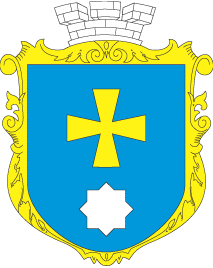 МИРГОРОДСЬКА МІСЬКА РАДАВИКОНАВЧИЙ КОМІТЕТМИРГОРОДСЬКА МІСЬКА РАДАВИКОНАВЧИЙ КОМІТЕТІнформаційна картаНадання компенсації витрат за тимчасове розміщення (перебування) внутрішньо переміщених осібІК 3-5-21.Орган, що надає послугуУправління соціального захисту населення Миргородської міської ради2.Місце подання документів та отримання результату послугиВідділ «Центр надання адміністративних послуг» виконавчого комітету Миргородської міської ради вул. Гоголя,171/1, тел/факс (05355) 5-03-18e-mail: cnap_mirgorod@ukr.netВіддалені робочі місця відділу «Центр надання адміністративних послуг» виконавчого комітету Миргородської міської ради у сільських населених пунктахпонеділок - четвер з 8.00 до 17.00п’ятниця з 8.00 до 15.45перерва з 12.00 до 12.453.Підстава для отримання адміністративної послугиКомпенсація надається фізичним особам - громадянам України, які є власниками житла, або їх представниками, наймачами (орендарями) житла державної або комунальної власності, спадкоємцями, які прийняли спадщину, і безоплатно розмістили у своїх житлових приміщеннях зазначених у пункті 1  Порядку компенсації витрат за тимчасове розміщення (перебування) внутрішньо переміщених осіб), затвердженому постановою Кабінету Міністрів України від 30.08.2022 №333 (далі – Порядок), внутрішньо переміщених осіб, крім осіб, з якими вони пов’язані родинними відносинами, споріднення яких засноване на шлюбі та кровному рідстві (чоловік, дружина, батько, мати, діти, онуки, зокрема повнолітні) (далі - особи, що розмістили внутрішньо переміщених осіб), для покриття витрат, пов’язаних з безоплатним розміщенням внутрішньо переміщених осіб.4.Перелік документів, необхідних для надання послуги та вимоги до них Особа, що розмістила внутрішньо переміщених осіб, не пізніше ніж протягом  п’яти днів з дня закінчення звітного місяця подає:Заяву за формою згідно з додатком 2 до Порядку;Паспорт громадянина України заявника;Виписку з демографічного реєстру заявника (за наявності);Реєстраційний номер облікової картки платника податків заявника (крім фізичних осіб, які через свої релігійні переконання відмовилися від прийняття реєстраційного номера облікової картки платника податків, і мають про це відмітку у паспорті);Документи, що підтверджують право власності або користування житловим приміщенням;У разі подання документів представником власника житлового приміщення - документи, що посвідчують особу та нотаріально засвідчене доручення; Копії довідок про взяття на облік розміщених внутрішньо переміщених осіб;Копії паспортів громадянина України розміщених внутрішньо переміщених осіб;Копії виписки з демографічного  реєстру розміщених внутрішньо переміщених осіб (за наявності);  Копії реєстраційних номерів облікової картки платника податків розміщених внутрішньо переміщених осіб;Копії свідоцтва про народження для дітей з числа розміщених внутрішньо переміщених осіб;Виписку з реєстру зруйнованого та пошкодженого майна, або документальне підтвердження від органів місцевого самоврядування факту пошкодження/знищення нерухомого майна внаслідок бойових дій, терористичних актів, диверсій, спричинених військовою агресією російської федерації (за наявності).У разі подання заяви в електронній формі до заяви додаються електронні копії (фотокопії або сканкопії) документів, що підтверджують подану інформацію, передбачену  додатком 2 до Порядку.5.Спосіб подання документів/ отримання результату1.Особисто  власником житла або представником власника житла за дорученням;2. На електронну адресу відділу «Центр надання адміністративних послуг» виконавчого комітету Миргородської міської ради: cnap_mirgorod@ukr.net6.Нормативні акти, якими регламентується надання адміністративної послуги Закон України «Про місцеве самоврядування в Україні»;постанова Кабінету Міністрів України від 19.03.2022 № 333 «Про затвердження Порядку компенсації витрат за тимчасове розміщення (перебування) внутрішньо переміщених осіб» (зі змінами);розпорядження міського голови від 06.02.2023р. №11-в «Про організацію виконання постанови Кабінету Міністрів України від 19.03.2022 № 333 «Про затвердження Порядку компенсації витрат за тимчасове розміщення (перебування) внутрішньо переміщених осіб (зі змінами)7. Платність (безоплатність) надання Адміністративна послуга надається безоплатно8.Строк надання Протягом п’яти робочих днів з дня, що настає за днем надходження заяви9. Перелік підстав для відмовиу наданні адміністративної послугиПодання заяв понад строки, передбачені Порядком;надання недостовірної інформації;подання заяви, форма якого не відповідає додатку 2 до Порядку;подання заяви про розміщення внутрішньо переміщених осіб з територій, які не включені до Переліку територіальних громад, які розташовані в районі проведення воєнних (бойових) дій або які перебувають в тимчасовій окупації, оточенні (блокуванні), відповідно до наказів Міністерства з питань реінтеграції тимчасово окупованих територій України, чинних на момент подачі заяви;подання заяви про розміщення членів сім’ї, у розумінні Сімейного кодексу України та співвласників житла;приховання заявником інформації про платне розміщення внутрішньо переміщених осіб та /або про наявність заборгованості з оплати комунальних послуг.10.Результат надання адміністративної послуги Внесення відомостей до інформаційно-аналітичної системи обліку даних, пов’язаних з компенсацією за тимчасове розміщення (перебування) внутрішньо переміщених осіб.Формування переліку осіб, що розмістили внутрішньо переміщених осіб та подали заяву про отримання компенсації витрат (додаток 5 Порядку) з визначеним обсягом компенсації.11Оскарження результату надання послугиДії або бездіяльністю надавача адміністративної послуги можуть бути оскаржені в порядку, встановленому Законом України «Про адміністративну процедуру»:до комісії з розгляду скарг щодо прийнятого адміністративного акта, процедурних рішень, дії чи бездіяльність Миргородської міської ради;до суду